 Oxigén – a legfontosabb a túléléshez (a súly nem jelent problémát, mivel a gravitáció a földinek csak hatoda, ezért  nem tűnnek nehezebbnek 8 kilónál)Víz – a napos oldalon hatalmas a folyadékveszteség, ezért van rá szükségCsillagtérkép – a tájékozódás alapeszköze, a Holdról a csillagképek ugyanazok, mint a FöldrőlÉtelkoncentrátum – a leghatékonyabban pótolja az energiátAdó-vevő – kapcsolatot teremthet az anyahajóval (bár az FM rádió csak egyenes voalban működik és csak rövidebb távon)Kötél – sziklamászáshoz, sérült tagok rögzítéséhezElsősegélycsomag – sérülések és betegség kezelésére, a gyógyszerrek az űrruha speciális rendszerén keresztül adhatók beIzolációs fólia – a naptól  védett árnyék készítető veleJelzőrakéta – látótávolságon belül jelezhet az anyahajónakPisztoly – esetleg használható rakéta meghajt ásnakTejpor – nehezebb, mint a koncentrátumMelegítő egység – a napos oldalon nincs rá szükségLámpa – a napos oldalon nincs rá szükségMágneses iránytű – a Hold mágneses tere nem polarizált, így haszontalanGyufa -- teljesen hasznavehetetlen a légkör nélküli HoldonEgy 72 órás felderítő küldetés után térsz vissza az anyahajóhoz a Hold napos oldalán. Kis járműved a hajótól 150 kilométernyire balesetet szenved. Az űrruhádon kívul az alábbi tárgyakat sikerül kimentened a roncsok közül, állítsd őket fontossági sorrendbe, hogy el  tud d dönteni, mit viszel magaddal.2 50 kg-os oxigénpalack 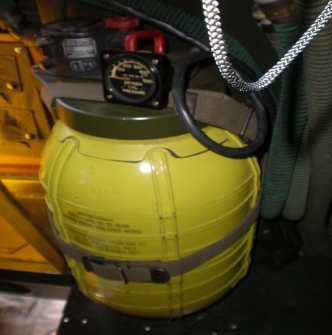 Csillagtérkép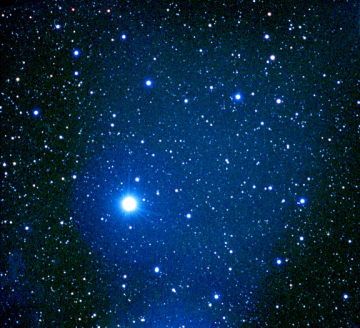 20 l víz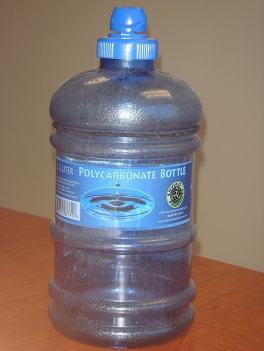 Napelemes adó-vevő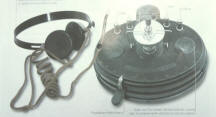 Nagy izolációs fólia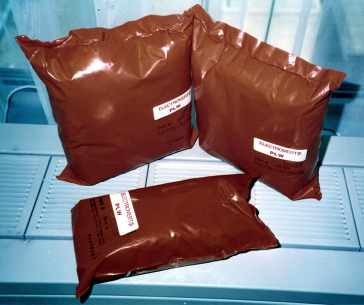 3 jelzőrakéta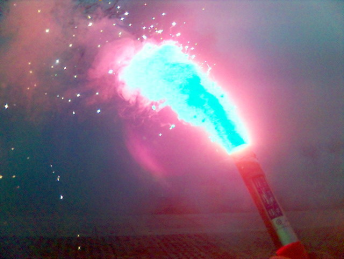 20 m nylon kötél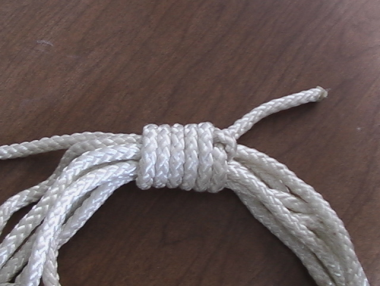 Elsősegély készlet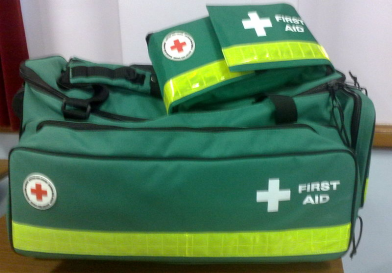 Hordozható melegítőegység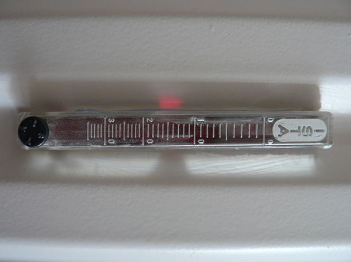 Lámpa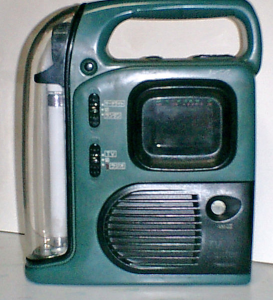 1 láda tejpor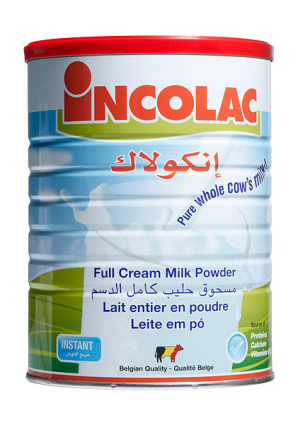 4 csomag ételkoncentrátum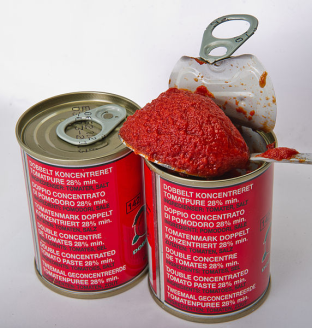 Gyufa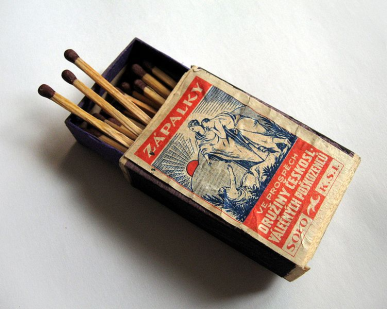 2 töltött pisztoly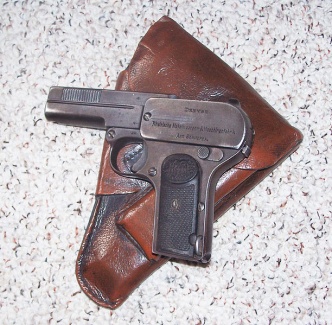 Mágneses iránytű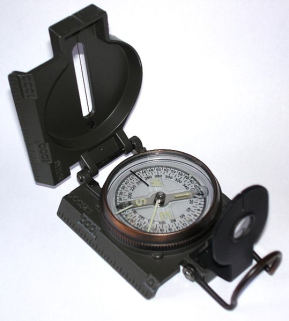 